Publicado en  el 22/07/2014 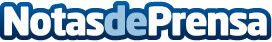 Peugeot lanza Peugeot Assistance Avería y Accidente, su servicio gratuito de asistencia en carreteraEn caso de avería o accidente, Peugeot Assistance ofrece asistencia a todos los propietarios de un vehículo Peugeot de hasta 8 años de antigüedad.Datos de contacto:PeugeotNota de prensa publicada en: https://www.notasdeprensa.es/peugeot-lanza-peugeot-assistance-averia-y_1 Categorias: Automovilismo Industria Automotriz http://www.notasdeprensa.es